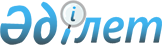 Қазақстан Республикасы Үкіметінің 2002 жылғы 29 желтоқсандағы N 1429 қаулысына толықтыру мен өзгеріс енгізу туралыҚазақстан Республикасы Үкіметінің 2003 жылғы 31 желтоқсандағы N 150ах қаулысы      Қазақстан Республикасының Үкіметі қаулы етеді: 

      1. "2003 жылға арналған республикалық бюджеттік бағдарламалардың паспорттарын бекіту туралы" Қазақстан Республикасы Үкіметінің 2002 жылғы 29 желтоқсандағы N 1429 қаулысына мынадай толықтыру мен өзгеріс енгізілсін: 

      көрсетілген қаулыға 487-қосымшада : 

      "Бюджеттік бағдарламаларды жүзеге асыруға арналған іс-шаралар жоспары" деген 6-тармақ кестесінің 5-бағанында: 

      "форум," деген сөзден кейін "1" деген санмен толықтырылсын; 

      "акция," деген сөзден кейінгі "1" деген сан "2" деген санмен ауыстырылсын. 

 

      2. Осы қаулы қол қойылған күнінен бастап күшіне енеді.       Қазақстан Республикасының 

      Премьер-Министрі 
					© 2012. Қазақстан Республикасы Әділет министрлігінің «Қазақстан Республикасының Заңнама және құқықтық ақпарат институты» ШЖҚ РМК
				